ITU-T Study Group 2 thanks SCV/CCV and the study groups for the alignment of terms and definitions work.At the recent ITU-T Study Group 2 meeting (virtual, 27 May - 5 June 2020) we did not discuss the results of the last SCV/CCV meeting due to the late incoming liaisons from SCV. These matters will be discussed by correspondence. At this SG2 meeting, following SCV and SGs recommendations, we are developing new definitions for following terms:artificial intelligence model library: The part of the archive that contains and manages the artificial intelligence models and is thus responsible for the storage and preservation of the artificial intelligence models.artificial intelligence pipeline: A set of logical nodes, each with specific functionalities, that can be combined to form an artificial intelligence application in a telecommunication network.application Gateway: A function or device that manages the access of different applications.compute Engine: A framework which provides running environment or coding resources in the context of artificial intelligence based applications or developments.data lake: A system or library which provides the capability of processing data including storage, cleaning, filtering, and so on.distributor: The entity that distributes the policy results to a targeted object.SG2 considered terms and definitions from SG9. Some of them are useful and can be used in the future SG2 Recommendations. We have some concerns about the following terms that SG9 provided in J.1012:Service (J.1211): Service is a series of programs which is broadcasted in stages according to a time schedule under the control of the broadcaster.Service Information (J.1211): Service information in this Recommendation describes the data information such as delivery systems, contents and plans/schedules of broadcast data streams, etc., including PSI information of MPEG-2 and independently defined extensions.Entity（J.1012）: organization (e.g., manufacturer, operator or security vendor) or real world item (e.g., ECI Host, Platform Operation or ECI Client) identified by a unique ID in an ECI Ecosystem.Operator（J.1012）: Organization that provides Platform Operations that is enlisted with the ECI TA for signing the ECI Ecosystem.NOTE – An Operator may operate multiple Platform Operations.Request（J.1012）: A message from a sender to a receiver asking for certain information or to perform certain operation within an ECI Ecosystem, which is specified in the data fields of that request.Response（J.1012）: A message within an ECI Ecosystem answering a request.Root（J.1012）: A public key or Certificate containing a public key that serves as the basis for authenticating a chain of Certificates.User（J.1012）: A person who operates an ECI compliant device.The above terms are very general expressions in English, which in SG2 or other study groups may have different meanings, and to redefine these terms may cause confusion. We would like to advise SG9 to re-word these terms so that the name of the above terms can be unique, in order to avoid confusions or redefinitions of the same term with different meanings (for example, Operator --> ECI Operator, User --> ECI user, etc.)._______________________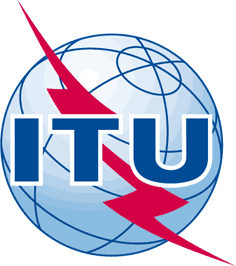 INTERNATIONAL TELECOMMUNICATION UNIONTELECOMMUNICATION
STANDARDIZATION SECTORSTUDY PERIOD 2017-2020INTERNATIONAL TELECOMMUNICATION UNIONTELECOMMUNICATION
STANDARDIZATION SECTORSTUDY PERIOD 2017-2020INTERNATIONAL TELECOMMUNICATION UNIONTELECOMMUNICATION
STANDARDIZATION SECTORSTUDY PERIOD 2017-2020INTERNATIONAL TELECOMMUNICATION UNIONTELECOMMUNICATION
STANDARDIZATION SECTORSTUDY PERIOD 2017-2020SCV-TD127SCV-TD127INTERNATIONAL TELECOMMUNICATION UNIONTELECOMMUNICATION
STANDARDIZATION SECTORSTUDY PERIOD 2017-2020INTERNATIONAL TELECOMMUNICATION UNIONTELECOMMUNICATION
STANDARDIZATION SECTORSTUDY PERIOD 2017-2020INTERNATIONAL TELECOMMUNICATION UNIONTELECOMMUNICATION
STANDARDIZATION SECTORSTUDY PERIOD 2017-2020INTERNATIONAL TELECOMMUNICATION UNIONTELECOMMUNICATION
STANDARDIZATION SECTORSTUDY PERIOD 2017-2020SCVSCVINTERNATIONAL TELECOMMUNICATION UNIONTELECOMMUNICATION
STANDARDIZATION SECTORSTUDY PERIOD 2017-2020INTERNATIONAL TELECOMMUNICATION UNIONTELECOMMUNICATION
STANDARDIZATION SECTORSTUDY PERIOD 2017-2020INTERNATIONAL TELECOMMUNICATION UNIONTELECOMMUNICATION
STANDARDIZATION SECTORSTUDY PERIOD 2017-2020INTERNATIONAL TELECOMMUNICATION UNIONTELECOMMUNICATION
STANDARDIZATION SECTORSTUDY PERIOD 2017-2020Original: EnglishOriginal: EnglishQuestion(s):Question(s):Question(s):Virtual, 7 December2020Virtual, 7 December2020TD(Ref.: SG2-LS150)TD(Ref.: SG2-LS150)TD(Ref.: SG2-LS150)TD(Ref.: SG2-LS150)TD(Ref.: SG2-LS150)TD(Ref.: SG2-LS150)TD(Ref.: SG2-LS150)Source:Source:Source:ITU-T Study Group 2ITU-T Study Group 2ITU-T Study Group 2ITU-T Study Group 2Title:Title:Title:LS on SCV activity in SG2LS on SCV activity in SG2LS on SCV activity in SG2LS on SCV activity in SG2Purpose:Purpose:Purpose:ActionActionActionActionLIAISON STATEMENTLIAISON STATEMENTLIAISON STATEMENTLIAISON STATEMENTLIAISON STATEMENTLIAISON STATEMENTLIAISON STATEMENTFor action to:For action to:For action to:For action to:SCV/CCV, ITU-T SG9, SG12, SG13, SG15, SG16, SG17, SG20SCV/CCV, ITU-T SG9, SG12, SG13, SG15, SG16, SG17, SG20SCV/CCV, ITU-T SG9, SG12, SG13, SG15, SG16, SG17, SG20For comment to:For comment to:For comment to:For comment to:---For information to:For information to:For information to:For information to:---Approval:Approval:Approval:Approval:ITU-T Study Group 2 meeting (Virtual, 5 June 2020)ITU-T Study Group 2 meeting (Virtual, 5 June 2020)ITU-T Study Group 2 meeting (Virtual, 5 June 2020)Deadline:Deadline:Deadline:Deadline:---Contact:Contact:Tel: 	+7 985 239 06 00
E-mail: dcherkesov@gmail.com  Keywords:Abstract: